附件4：武汉设计工程学院2023年普通专升本各招生专业咨询方式一览表学院名称专业名称专业咨询QQ群群二维码商学院国际经济与贸易324393551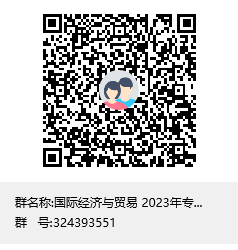 商学院市场营销720649226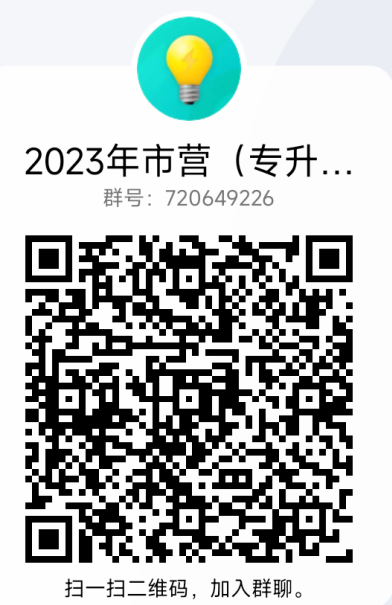 信息工程学院计算机科学与技术软件工程230777301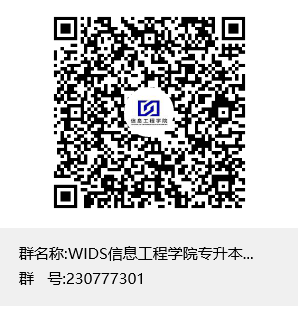 食品与生物科技学院食品质量与安全589766573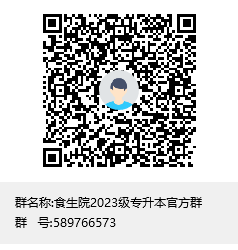 环境设计学院风景园林763954778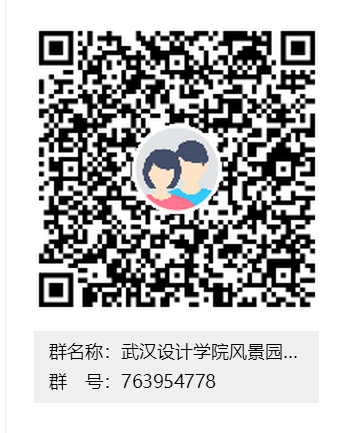 环境设计学院环境设计556106784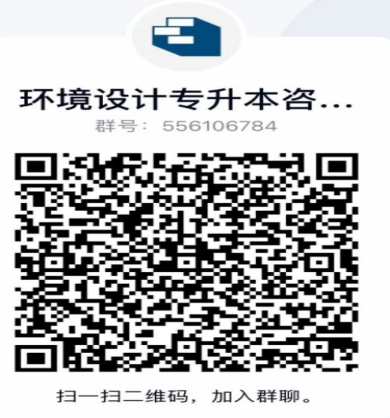 成龙影视传媒学院表演761930753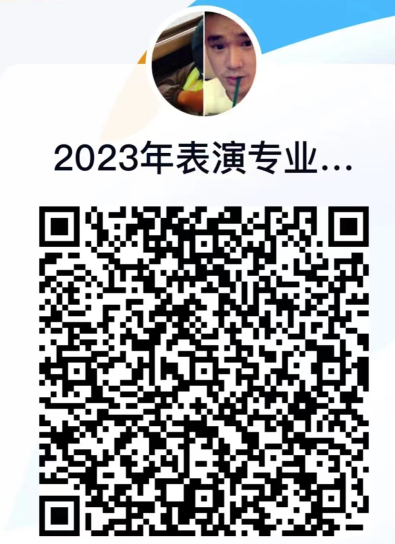 成龙影视传媒学院动画741583451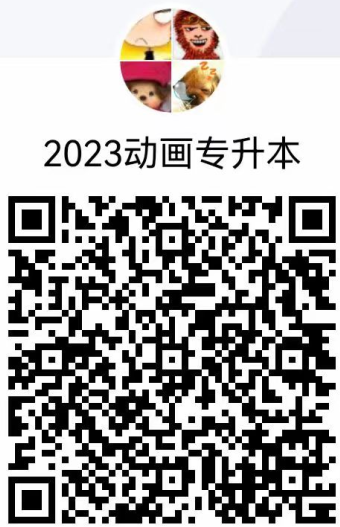 公共艺术学院视觉传达设计634049004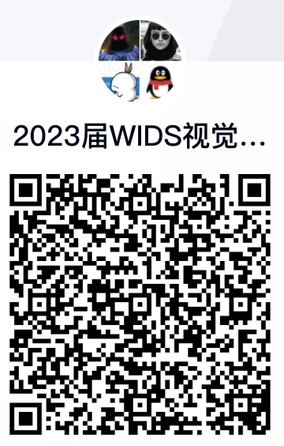 公共艺术学院产品设计339719190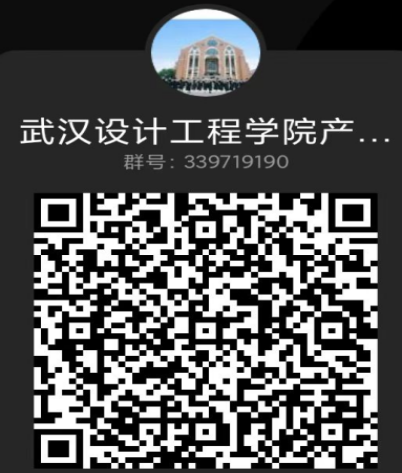 公共艺术学院广告学473526974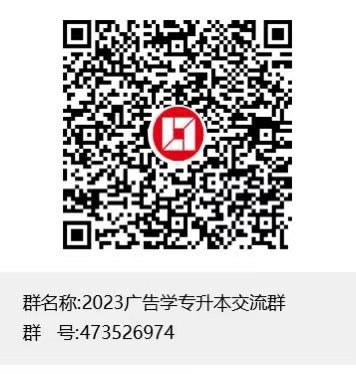 时尚设计学院服装与服饰设计544284745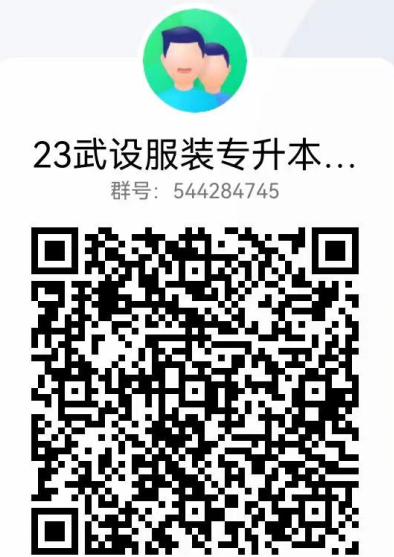 